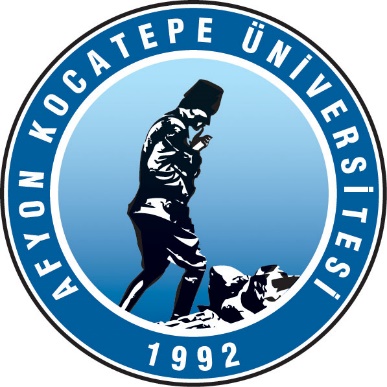 Birim Değerlendirme RaporuAFYON KOCATEPE ÜNİVERSİTESİEMİRDAĞ MESLEK YÜKSEKOKULUKasım 2021Otel, Lokanta ve İkram Hizmetleri BölümüAşçılık ProgramıGüçlü ve Geliştirmeye Açık YönlerAşçılık programının özgörevi; otel, lokanta, yemek işletmeleri, fast-food, slow-food, pastane, fırın vb. yerlerde yiyecek-içecek hazırlayan ve sunumunu sağlayan, koku ve tat alma duyusu gelişmiş, çabuk ve düzenli çalışabilen, dikkatli ve titiz, sorumluluk duygusu yüksek, hijyen ve sağlık konularına dikkat eden, aynı zamanda gurmelik, yemek fotoğrafçılığı vb. sanatsal alanları benimseyen, yurt içi ve yurt dışı yiyecek ve içecek işletmelerinde aranan insan gücü yetiştirmeyi amaçlamaktadır.Aşçılık programı danışma kurulu MYO müdürü, müdür yardımcıları, bölüm başkanı, diğer bölüm başkanları ve öğrenci temsilcilerinden oluşmaktadır. MYO Danışma Kurulu toplantısı yılda bir defa dönem başında yapılmaktadır. Aşçılık programı dış paydaşları ile etkinlikler başta olmak üzere farklı iletişim kanalları yoluyla iletişim kurulmakta ve bu süreçte program ile ilgili görüşleri alınmaktadır. Öğretim kadrosu, her biri yeterli düzeyde olmak üzere, öğretim üyesi-öğrenci ilişkisini, öğrenci danışmanlığını, üniversiteye hizmeti, mesleki gelişimi, sanayi, mesleki kuruluşlar ve işverenlerle ilişkiyi sürdürebilmeyi sağlayacak ve programın tüm alanlarını kapsayacak biçimde sayıca yeterli bulunmuştur. Aşçılık programı öğretim amaçları esasen öğrencilerin mesleki ve akademik kariyer gelişimlerine mümkün olan en fazla katkıyı verecek şekilde oluşturulmuştur. İç paydaşlardan alınan istek, görüş ve öneriler doğrultusunda program içeriğinde zenginleştirmeler yapılmaktadır. İç paydaşlardan çeşitli yöntemler ile (memnuniyet anketleri, öğrenci temsilcisi, bölüm öğretim elemanlarının görüşlerinin alınması vb.) elde edilen bilgiler, kalite komisyonunda değerlendirildikten sonra, genellikle bölüm genel kurullarında görüşülerek karara bağlanmakta; gerekli durumlarda MYO müdürlüğüne sunulmaktadır. Seçmeli ders havuzunun güncellenmesi, mesleki derslerde uygulama oranının arttırılması, sektör temsilcilerinin eğitim süreçlerinde daha aktif olarak katılmasına yönelik uygulamalar (seminer, konferans, uygulamalı dersler, workshop vb.), iç paydaş gereksinimine göre gerçekleştirilen güncellemeler arasında değerlendirilebilir. Öğretim planında yer alan derslerin içeriğine bağlı olarak öğretim yöntemi belirlenmektedir. Teorik dersler derse dayalı olarak işlenmekte, uygulama dersleri alan çalışmasına bağlı olarak işlenmekte ve iş başı uygulamalı eğitim dersi iş yerinde uzman personel nezaretinde uygulamalı olarak verilmektedir. Öğretim planı doğrultusunda bölümde kullanılan öğretim yöntemleri; anlatım, tartışma, gösterip yaptırma, sorun (problem) çözme, işbirlikli öğrenme, gösteri, benzetişim (simülasyon), proje, gezi, görüşme, beyin fırtınası, ders notları ve kitaplar ile stajlar (işbaşı uygulamalı eğitim) olarak sıralanabilirBölüm Eğitim Planında bulunan derslerin öğrenciye etkin bir biçimde aktarılabilmesi için teorik konuların yanında uygulamalar, projeler, teknik geziler vb. faaliyetler gerçekleştirilmektedir. Aşçılık eğitiminin temelini ifade eden içerik, uygulamalı derslerle ve teorik olarak konu bazında öğrencilere anlatılırken, konunun daha iyi kavratılabilmesi için örneklemeler, iş hayatındaki güncel ve gerçek uygulamalar dersin sorumlu öğretim üyesi tarafından kullanılmaktadır. Dersler yarıyıl bazında sekiz dönem halinde öğrencilere verilmekte, yarıyıl içerisindeki dersler 15 hafta üzerinden işlenmektedir. Tüm dersler 100 puan üzerinden değerlendirilmekte ve başarı katsayısı 4.0 üzerinden hesaplanmaktadır. Öğrencilerin program kapsamındaki tüm dersler ve diğer etkinliklerdeki başarıları şeffaf, adil ve tutarlı yöntemlerle ölçülmekte ve değerlendirilmektedir.Sınıflar, uygulama mutfağı ve diğer teçhizatlar, eğitim amaçlarına ve program çıktılarına ulaşmak için yeterli ve öğrenmeye yönelik bir atmosfer hazırlamaya yardımcı bulunmuştur. Öğrencilerin ders dışı etkinlikler yapmalarına olanak veren, sosyal ve kültürel gereksinimlerini karşılayan, mesleki faaliyetlere ortam yaratarak, mesleki gelişimlerini destekleyen ve öğrenci öğretim üyesi ilişkilerini canlandıran uygun altyapı mevcuttur.Öğretim ortamında ve öğrenci laboratuvarlarında gerekli güvenlik önlemleri alınmış ve engelliler için altyapı düzenlemesi yapılmıştır.Üniversitenin idari desteği, yapıcı liderliği, parasal kaynaklar ve dağıtımında izlenen strateji, programın kalitesini ve bunun sürdürülebilmesini sağlayacak düzeyde; kaynaklar, nitelikli bir öğretim kadrosunu çekecek, tutacak ve mesleki gelişimini sürdürmesini sağlayacak yeterlilikte bulunmuştur. Program için gereken altyapıyı temin etmeye, bakımını yapmaya ve işletmeye yetecek parasal kaynağa sahip olunduğu belirlenmiştir. Program gereksinimlerini karşılayacak destek personeli ve kurumsal hizmetler sağlanmaktadır.Finans Bankacılık ve Sigortacılık BölümüBankacılık ve Sigortacılık ProgramıGüçlü ve Geliştirmeye Açık YönlerBankacılık ve Sigortacılık programının öz görevi; banka, finans ve sigorta alanında aranan insan gücü yetiştirmeyi amaçlamaktadır.Bankacılık ve Sigortacılık programı danışma kurulu MYO müdürü, müdür yardımcıları, bölüm başkanı, diğer bölüm başkanları ve öğrenci temsilcilerinden oluşmaktadır. MYO Danışma Kurulu toplantısı yılda bir defa dönem başında yapılmaktadır. Bankacılık ve Sigortacılık programı dış paydaşları ile etkinlikler başta olmak üzere farklı iletişim kanalları yoluyla iletişim kurulmakta ve bu süreçte program ile ilgili görüşleri alınmaktadır. Öğretim kadrosu, her biri yeterli düzeyde olmak üzere, öğretim üyesi-öğrenci ilişkisini, öğrenci danışmanlığını, üniversiteye hizmeti, mesleki gelişimi, sanayi, mesleki kuruluşlar ve işverenlerle ilişkiyi sürdürebilmeyi sağlayacak ve programın tüm alanlarını kapsayacak biçimde sayıca yeterli bulunmuştur. Bankacılık ve Sigortacılık programı öğretim amaçları esasen öğrencilerin mesleki ve akademik kariyer gelişimlerine mümkün olan en fazla katkıyı verecek şekilde oluşturulmuştur. İç paydaşlardan alınan istek, görüş ve öneriler doğrultusunda program içeriğinde zenginleştirmeler yapılmaktadır. İç paydaşlardan çeşitli yöntemler ile (memnuniyet anketleri, öğrenci temsilcisi, bölüm öğretim elemanlarının görüşlerinin alınması vb.) elde edilen bilgiler, kalite komisyonunda değerlendirildikten sonra, genellikle bölüm genel kurullarında görüşülerek karara bağlanmakta; gerekli durumlarda MYO müdürlüğüne sunulmaktadır. Seçmeli ders havuzunun güncellenmesi, mesleki derslerde uygulama oranının arttırılması, sektör temsilcilerinin eğitim süreçlerinde daha aktif olarak katılmasına yönelik uygulamalar (seminer, konferans, uygulamalı dersler, workshop vb.), iç paydaş gereksinimine göre gerçekleştirilen güncellemeler arasında değerlendirilebilir. Öğretim planında yer alan derslerin içeriğine bağlı olarak öğretim yöntemi belirlenmektedir. Teorik dersler derse dayalı olarak işlenmekte, uygulama dersleri alan çalışmasına bağlı olarak işlenmekte ve iş başı uygulamalı eğitim dersi iş yerinde uzman personel nezaretinde uygulamalı olarak verilmektedir. Öğretim planı doğrultusunda bölümde kullanılan öğretim yöntemleri; anlatım, tartışma, gösterip yaptırma, sorun (problem) çözme, işbirlikçi öğrenme, gösteri, benzetişim (simülasyon), proje, gezi, görüşme, beyin fırtınası, ders notları ve kitaplar ile stajlar (işbaşı uygulamalı eğitim) olarak sıralanabilirBölüm Eğitim Planında bulunan derslerin öğrenciye etkin bir biçimde aktarılabilmesi için teorik konuların yanında uygulamalar, projeler, teknik geziler vb. faaliyetler gerçekleştirilmektedir. Bankacılık ve Sigortacılık eğitiminin temelini ifade eden içerik, uygulamalı derslerle ve teorik olarak konu bazında öğrencilere anlatılırken, konunun daha iyi kavratılabilmesi için örneklemeler, iş hayatındaki güncel ve gerçek uygulamalar dersin sorumlu öğretim üyesi tarafından kullanılmaktadır. Dersler yarıyıl bazında sekiz dönem halinde öğrencilere verilmekte, yarıyıl içerisindeki dersler 15 hafta üzerinden işlenmektedir. Tüm dersler 100 puan üzerinden değerlendirilmekte ve başarı katsayısı 4.0 üzerinden hesaplanmaktadır. Öğrencilerin program kapsamındaki tüm dersler ve diğer etkinliklerdeki başarıları şeffaf, adil ve tutarlı yöntemlerle ölçülmekte ve değerlendirilmektedir.Sınıflar, uygulama mutfağı ve diğer teçhizatlar, eğitim amaçlarına ve program çıktılarına ulaşmak için yeterli ve öğrenmeye yönelik bir atmosfer hazırlamaya yardımcı bulunmuştur. Öğrencilerin ders dışı etkinlikler yapmalarına olanak veren, sosyal ve kültürel gereksinimlerini karşılayan, mesleki faaliyetlere ortam yaratarak, mesleki gelişimlerini destekleyen ve öğrenci öğretim üyesi ilişkilerini canlandıran uygun altyapı mevcuttur.Öğretim ortamında ve öğrenci laboratuvarlarında gerekli güvenlik önlemleri alınmış ve engelliler için altyapı düzenlemesi yapılmıştır.Üniversitenin idari desteği, yapıcı liderliği, parasal kaynaklar ve dağıtımında izlenen strateji, programın kalitesini ve bunun sürdürülebilmesini sağlayacak düzeyde; kaynaklar, nitelikli bir öğretim kadrosunu çekecek, tutacak ve mesleki gelişimini sürdürmesini sağlayacak yeterlilikte bulunmuştur. Program için gereken altyapıyı temin etmeye, bakımını yapmaya ve işletmeye yetecek parasal kaynağa sahip olunduğu belirlenmiştir. Program gereksinimlerini karşılayacak destek personeli ve kurumsal hizmetler sağlanmaktadır.Bilgisayar Programcılığı ProgramıGüçlü ve Geliştirmeye Açık YönlerBilgisayar Programcılığı programı içinde bulunduğumuz teknoloji çağı için oldukça önemli bir ön lisans programıdır. Bilgisayar Programcılığı Programı, lise eğitimden sonra iki yıllık bir eğitim sunmaktadır. Programa her yıl yaklaşık 40 öğrenci alınmaktadır. Bilgisayar Programcılığı programının amacı iş hayatının ve toplumsal yaşamın, bilgi toplama ve bu bilgileri işleme ile ilgili konularındaki problemlerinin bilgisayarda çözümlenmesi alanlarında çalışacak ara insan gücünü yetiştirmektir. Kişinin iyi bir programcı olabilmesi için üzerinde çalışacağı konuyu kavrayabilme ve bunu en ince ayrıntısına kadar bilgisayar diline dökebilme yeteneğine sahip olması gereklidir. Bu amaç doğrultusunda alan dersleri laboratuvarlarda uygulamalı olarak yapılmaktadır. Meslek Yüksekokulumuzda bulunan tam donanımlı 2 adet laboratuvarımız sayesinde uygulamalı derslerimiz eksiksiz uygulanabilmektedir. Öğrenciler, tamamı internet erişimine sahip bilgisayarları uygulama derslerinde kullanabilmektedirler.  Her öğrencimizin mezun durumuna geldiğinde alanda yeterli donanıma sahip olmaları için her imkana sahip olan programımızda öğretim elemanlarının üstün çabaları ile en yeni ve en iyi kazanımları öğrencilere verdikleri görülmektedir. Ayrıca geliştirdikleri programların kendilerine referans olabilecek düzeyde olduğu gözlenmektedir. Yazılım alanının yanında donanım alanında da öğrencilerimizin yetkin oldukları görülmektedir. Her öğrencimiz donanımsal problemlere de çözüm üretebilecek yetkinliktedirler.Kendi özelliklerine uygun olarak tercih edecekleri web tasarımı, veri tabanı, grafik tasarım vb. alanda uzmanlaşmalarını destekleyen öğretim elemanı kadrosu ile programımızın tercih edilen bir program olmasının devamlılığı sağlanmaya çalışılacaktır.Bilgisayar Programcılığı programı danışma kurulu MYO müdürü, müdür yardımcıları, bölüm başkanı, diğer bölüm başkanları ve öğrenci temsilcilerinden oluşmaktadır. MYO Danışma Kurulu toplantısı yılda bir defa dönem başında yapılmaktadır. Bilgisayar Programcılığı programı dış paydaşları ile etkinlikler başta olmak üzere farklı iletişim kanalları yoluyla iletişim kurulmakta ve bu süreçte program ile ilgili görüşleri alınmaktadır.Öğretim kadrosu, her biri yeterli düzeyde olmak üzere, öğretim üyesi-öğrenci ilişkisini, öğrenci danışmanlığını, üniversiteye hizmeti, mesleki gelişimi, sanayi, mesleki kuruluşlar ve işverenlerle ilişkiyi sürdürebilmeyi sağlayacak ve programın tüm alanlarını kapsayacak biçimde yeterli bulunmuştur.Öğretim planı doğrultusunda programda kullanılan öğretim yöntemleri; anlatım, tartışma, gösterip yaptırma, sorun (problem) çözme, işbirlikçi öğrenme, gösteri, benzetişim (simülasyon), proje, görüşme, beyin fırtınası, ders notları ve kitaplar ile stajlar olarak sıralanabilir.Bölüm Eğitim Planında bulunan derslerin öğrenciye etkin bir biçimde aktarılabilmesi için teorik konuların yanında uygulamalar, projeler vb. faaliyetler gerçekleştirilmektedir. Dersler yarıyıl bazında sekiz dönem halinde öğrencilere verilmekte, yarıyıl içerisindeki dersler 14 hafta üzerinden işlenmektedir. Tüm dersler 100 puan üzerinden değerlendirilmekte ve başarı katsayısı 4.0 üzerinden hesaplanmaktadır. Öğrencilerin program kapsamındaki tüm dersler ve diğer etkinliklerdeki başarıları şeffaf, adil ve tutarlı yöntemlerle ölçülmekte ve değerlendirilmektedir. Sınıflar, laboratuvarlar ve diğer teçhizat, eğitim amaçlarına ve program çıktılarına ulaşmak için yeterli ve öğrenmeye yönelik bir ortam hazırlamaya yardımcı bulunmuştur.Öğrencilerin ders dışı etkinlikler yapmalarına olanak veren, sosyal ve kültürel gereksinimlerini karşılayan, mesleki faaliyetlere ortam yaratarak, mesleki gelişimlerini destekleyen ve öğrenci öğretim üyesi ilişkilerini canlandıran uygun altyapı mevcuttur.Öğretim ortamında ve öğrenci laboratuvarlarında gerekli güvenlik önlemleri alınmış ve engelliler için altyapı düzenlemesi yapılmıştır.Üniversitenin idari desteği, yapıcı liderliği, parasal kaynaklar ve dağıtımında izlenen strateji, programın kalitesini ve bunun sürdürülebilmesini sağlayacak düzeyde; kaynaklar, nitelikli bir öğretim kadrosunu çekecek, tutacak ve mesleki gelişimini sürdürmesini sağlayacak yeterlilikte bulunmuştur. Program için gereken altyapıyı temin etmeye, bakımını yapmaya ve işletmeye yetecek parasal kaynağa sahip olunduğu belirlenmiştir. Program gereksinimlerini karşılayacak destek personeli ve kurumsal hizmetler sağlanmaktadır.Harita ve Kadastro ProgramıGüçlü ve Geliştirmeye Açık YönlerHarita ve Kadastro programının özgörevi; her türlü inşaat projesine altlık olacak halihazır harita üretimini yapmak, özel mülkiyete konu olan gayri menkullerin arazi üzerindeki tahdit ve tespit işlemlerini yapmak için arazi ortamında her türlü ölçümlerini yapmak büro ortamında ölçülmüş bu çalışmaların hesaplamalarını yapıp sayısal ortama bu verilerin girilmesini sağlayıp tescile konu olan taşınmazların mülkiyetlerini belirlemek, baraj yol gibi inşaat projelerinin gerek ön hazırlık çalışmasında çalışmalara altlık olacak plan ve haritalarının oluşturulması ve bu plan ve haritaların yardımıyla oluşturulmuş projelerin kesin inşaat aşamasında projenin sahaya aplikasyonun yapılması ve sonrasında gerekli kontrol ölçümlerinin yaparak proje ve mevzuata uygunluğunun kontrolünü sağlamak, mühendislik ölçmelerinin konusunu teşkil eden deformasyon ölçümlerini yapmak, maden ölçmelerinde, batımetrik harita üretiminde, drone ve benzeri donanımlar yardımıyla fotogrametrik haritaların üretimi çalışmasında, askeri ve ziraat alanında kullanılan uzaktan algılamada çalışacak kalifiyeli, gerekli bilgi ve donanıma sahip ara eleman ihtiyacını karşılamak bu görevleri yerine getirebilecek teknik personel yetiştirmektir. Harita ve Kadastro programı danışma kurulu MYO müdürü, müdür yardımcıları, bölüm başkanı, diğer bölüm başkanları ve öğrenci temsilcilerinden oluşmaktadır. MYO Danışma Kurulu toplantısı yılda bir defa dönem başında yapılmaktadır. Harita ve Kadastro programı dış paydaşları ile etkinlikler başta olmak üzere farklı iletişim kanalları yoluyla iletişim kurulmakta ve bu süreçte program ile ilgili görüşleri alınmaktadır. Öğretim kadrosu, her biri yeterli düzeyde olmak üzere, öğretim görevlisi-öğrenci ilişkisini, öğrenci danışmanlığını, üniversiteye hizmeti, mesleki gelişimi, sanayi, mesleki kuruluşlar ve işverenlerle ilişkiyi sürdürebilmeyi sağlayacak ve programın tüm alanlarını kapsayacak biçimde sayıca yeterli bulunmuştur. Harita ve Kadastro programı öğretim amaçları esasen öğrencilerin mesleki ve akademik kariyer gelişimlerine mümkün olan en fazla katkıyı verecek şekilde oluşturulmuştur. İç paydaşlardan alınan istek, görüş ve öneriler doğrultusunda program içeriğinde zenginleştirmeler yapılmaktadır. İç paydaşlardan çeşitli yöntemler ile (memnuniyet anketleri, öğrenci temsilcisi, bölüm öğretim elemanlarının görüşlerinin alınması vb.) elde edilen bilgiler, kalite komisyonunda değerlendirildikten sonra, genellikle bölüm genel kurullarında görüşülerek karara bağlanmakta; gerekli durumlarda MYO müdürlüğüne sunulmaktadır. Seçmeli ders havuzunun güncellenmesi, mesleki derslerde uygulama oranının arttırılması, sektör temsilcilerinin eğitim süreçlerinde daha aktif olarak katılmasına yönelik uygulamalar (seminer, konferans, uygulamalı dersler, workshop vb.), iç paydaş gereksinimine göre gerçekleştirilen güncellemeler arasında değerlendirilebilir. Öğretim planında yer alan derslerin içeriğine bağlı olarak öğretim yöntemi belirlenmektedir. Teorik dersler derse dayalı olarak işlenmekte, uygulama dersleri alan çalışmasına bağlı olarak işlenmekte ve iş başı uygulamalı eğitim dersi iş yerinde uzman personel nezaretinde uygulamalı olarak verilmektedir. Öğretim planı doğrultusunda bölümde kullanılan öğretim yöntemleri; anlatım, tartışma, gösterip yaptırma, sorun (problem) çözme, işbirlikli öğrenme, gösteri, benzetişim (simülasyon), proje, gezi, görüşme, beyin fırtınası, ders notları ve kitaplar ile stajlar (işbaşı uygulamalı eğitim) olarak sıralanabilir. Bölüm Eğitim Planında bulunan derslerin öğrenciye etkin bir biçimde aktarılabilmesi için teorik konuların yanında uygulamalar, projeler, teknik geziler vb. faaliyetler gerçekleştirilmektedir. Harita ve Kadastro eğitiminin temelini ifade eden içerik, teorik olarak konu bazında öğrencilere anlatılırken, konunun daha iyi kavratılabilmesi için örneklemeler, iş hayatındaki güncel ve gerçek uygulamalar dersin sorumlu öğretim görevlisi tarafından kullanılmaktadır. Dersler yarıyıl bazında sekiz dönem halinde öğrencilere verilmekte, yarıyıl içerisindeki dersler 15 hafta üzerinden işlenmektedir. Tüm dersler 100 puan üzerinden değerlendirilmekte ve başarı katsayısı 4.0 üzerinden hesaplanmaktadır. Öğrencilerin program kapsamındaki tüm dersler ve diğer etkinliklerdeki başarıları şeffaf, adil ve tutarlı yöntemlerle ölçülmekte ve değerlendirilmektedir. Sınıflar, laboratuvarlar ve diğer teçhizat, eğitim amaçlarına ve program çıktılarına ulaşmak için yeterli ve öğrenmeye yönelik bir atmosfer hazırlamaya yardımcı bulunmuştur. Öğrencilerin ders dışı etkinlikler yapmalarına olanak veren, sosyal ve kültürel gereksinimlerini karşılayan, mesleki faaliyetlere ortam yaratarak, mesleki gelişimlerini destekleyen ve öğrenci öğretim görevlisi ilişkilerini canlandıran uygun altyapı mevcuttur. Öğretim ortamında gerekli güvenlik önlemleri alınmış ve engelliler için altyapı düzenlemesi yapılmıştır. Üniversitenin idari desteği, yapıcı liderliği, parasal kaynaklar ve dağıtımında izlenen strateji, programın kalitesini ve bunun sürdürülebilmesini sağlayacak düzeyde; kaynaklar, nitelikli bir öğretim kadrosunu çekecek, tutacak ve mesleki gelişimini sürdürmesini sağlayacak yeterlilikte bulunmuştur. Program için gereken altyapıyı temin etmeye, bakımını yapmaya ve işletmeye yetecek parasal kaynağa sahip olunduğu belirlenmiştir. Program gereksinimlerini karşılayacak destek personeli ve kurumsal hizmetler sağlanmaktadır.Laborant ve Veteriner Sağlık ProgramıGüçlü ve Geliştirmeye Açık YönlerLaborant ve Veteriner Sağlık programının özgörevi; kültür ve pet hayvanları yetiştirme, hayvan besleme, koruyucu aşılama, suni tohumlama, laboratuvarlarda gıda ve patolojik analizleri yapabilen, salgın ve paraziter hastalıklarla mücadele edebilen, klinik muayene ve operasyonlarda veteriner hekime yardımcı olan, gıda işletmelerinde sorumlu yönetici olarak görevleri yerine getirebilecek nitelikte teknik personel yetiştirmektir. Laborant ve Veteriner Sağlık programı danışma kurulu MYO müdürü, müdür yardımcıları, bölüm başkanı, diğer bölüm başkanları ve öğrenci temsilcilerinden oluşmaktadır. MYO Danışma Kurulu toplantısı yılda bir defa dönem başında yapılmaktadır. Laborant ve Veteriner Sağlık programı dış paydaşları ile etkinlikler başta olmak üzere farklı iletişim kanalları yoluyla iletişim kurulmakta ve bu süreçte program ile ilgili görüşleri alınmaktadır. Öğretim kadrosu, her biri yeterli düzeyde olmak üzere, öğretim üyesi-öğrenci ilişkisini, öğrenci danışmanlığını, üniversiteye hizmeti, mesleki gelişimi, sanayi, mesleki kuruluşlar ve işverenlerle ilişkiyi sürdürebilmeyi sağlayacak ve programın tüm alanlarını kapsayacak biçimde sayıca yeterli bulunmuştur. Laborant ve Veteriner Sağlık programı öğretim amaçları esasen öğrencilerin mesleki ve akademik kariyer gelişimlerine mümkün olan en fazla katkıyı verecek şekilde oluşturulmuştur. İç paydaşlardan alınan istek, görüş ve öneriler doğrultusunda program içeriğinde zenginleştirmeler yapılmaktadır. İç paydaşlardan çeşitli yöntemler ile (memnuniyet anketleri, öğrenci temsilcisi, bölüm öğretim elemanlarının görüşlerinin alınması vb.) elde edilen bilgiler, kalite komisyonunda değerlendirildikten sonra, genellikle bölüm genel kurullarında görüşülerek karara bağlanmakta; gerekli durumlarda MYO müdürlüğüne sunulmaktadır. Seçmeli ders havuzunun güncellenmesi, mesleki derslerde uygulama oranının arttırılması, sektör temsilcilerinin eğitim süreçlerinde daha aktif olarak katılmasına yönelik uygulamalar (seminer, konferans, uygulamalı dersler, workshop vb.), iç paydaş gereksinimine göre gerçekleştirilen güncellemeler arasında değerlendirilebilir. Öğretim planında yer alan derslerin içeriğine bağlı olarak öğretim yöntemi belirlenmektedir. Teorik dersler derse dayalı olarak işlenmekte, uygulama dersleri alan çalışmasına bağlı olarak işlenmekte ve iş başı uygulamalı eğitim dersi iş yerinde uzman personel nezaretinde uygulamalı olarak verilmektedir. Öğretim planı doğrultusunda bölümde kullanılan öğretim yöntemleri; anlatım, tartışma, gösterip yaptırma, sorun (problem) çözme, işbirlikçi öğrenme, gösteri, benzetişim (simülasyon), proje, gezi, görüşme, beyin fırtınası, ders notları ve kitaplar ile stajlar (işbaşı uygulamalı eğitim) olarak sıralanabilir. Bölüm Eğitim Planında bulunan derslerin öğrenciye etkin bir biçimde aktarılabilmesi için teorik konuların yanında uygulamalar, projeler, teknik geziler vb. faaliyetler gerçekleştirilmektedir. Laborant ve Veteriner Sağlık eğitiminin temelini ifade eden içerik, teorik olarak konu bazında öğrencilere anlatılırken, konunun daha iyi kavratılabilmesi için örneklemeler, iş hayatındaki güncel ve gerçek uygulamalar dersin sorumlu öğretim üyesi tarafından kullanılmaktadır. Dersler yarıyıl bazında sekiz dönem halinde öğrencilere verilmekte, yarıyıl içerisindeki dersler 15 hafta üzerinden işlenmektedir. Tüm dersler 100 puan üzerinden değerlendirilmekte ve başarı katsayısı 4.0 üzerinden hesaplanmaktadır. Öğrencilerin program kapsamındaki tüm dersler ve diğer etkinliklerdeki başarıları şeffaf, adil ve tutarlı yöntemlerle ölçülmekte ve değerlendirilmektedir. Sınıflar, laboratuvarlar ve diğer teçhizat, eğitim amaçlarına ve program çıktılarına ulaşmak için yeterli ve öğrenmeye yönelik bir atmosfer hazırlamaya yardımcı bulunmuştur. Öğrencilerin ders dışı etkinlikler yapmalarına olanak veren, sosyal ve kültürel gereksinimlerini karşılayan, mesleki faaliyetlere ortam yaratarak, mesleki gelişimlerini destekleyen ve öğrenci öğretim üyesi ilişkilerini canlandıran uygun altyapı mevcuttur. Öğretim ortamında ve öğrenci laboratuvarlarında gerekli güvenlik önlemleri alınmış ve engelliler için altyapı düzenlemesi yapılmıştır. Üniversitenin idari desteği, yapıcı liderliği, parasal kaynaklar ve dağıtımında izlenen strateji, programın kalitesini ve bunun sürdürülebilmesini sağlayacak düzeyde; kaynaklar, nitelikli bir öğretim kadrosunu çekecek, tutacak ve mesleki gelişimini sürdürmesini sağlayacak yeterlilikte bulunmuştur. Program için gereken altyapıyı temin etmeye, bakımını yapmaya ve işletmeye yetecek parasal kaynağa sahip olunduğu belirlenmiştir. Program gereksinimlerini karşılayacak destek personeli ve kurumsal hizmetler sağlanmaktadır.Yapı Denetimi ProgramıGüçlü ve Geliştirmeye Açık YönlerYapı denetimi programının en temel amaçlarından biri deprem bölgesinde yer alan coğrafyamızda güvenli yapıların inşaa aşamasında yer alan bilinçli öğrenciler yetiştirmektir. Aynı zamanda Yapı denetimi programı olarak edinilen misyon ile ülkemizin ve dünyanın bilimsel, sosyal ve teknolojik şartlarına uyum sağlayabilen, kaliteli eğitim almış, ihtiyaç duyulan yeterli donanıma sahip, kalifiye ara eleman yetiştiren ve her anlamda tercih edilen yapı denetimi meslek okullarından biri olmaktır. Yapı denetimi programı danışma kurulu MYO müdürü, müdür yardımcıları, bölüm başkanı, diğer bölüm başkanları ve öğrenci temsilcilerinden oluşmaktadır. MYO Danışma Kurulu toplantısı yılda bir defa dönem başında yapılmaktadır. Yapı denetimi programı dış paydaşları ile etkinlikler başta olmak üzere farklı iletişim kanalları yoluyla iletişim kurulmakta ve bu süreçte program ile ilgili görüşleri alınmaktadır. Öğretim kadrosu, her biri yeterli düzeyde olmak üzere, öğretim üyesi-öğrenci ilişkisini, öğrenci danışmanlığını, üniversiteye hizmeti, mesleki gelişimi, sanayi, mesleki kuruluşlar ve işverenlerle ilişkiyi sürdürebilmeyi sağlayacak ve programın tüm alanlarını kapsayacak biçimde sayıca yeterli bulunmuştur. Yapı denetimi programı öğretim amaçları esasen öğrencilerin mesleki ve akademik kariyer gelişimlerine mümkün olan en fazla katkıyı verecek şekilde oluşturulmuştur. İç paydaşlardan alınan istek, görüş ve öneriler doğrultusunda program içeriğinde zenginleştirmeler yapılmaktadır. İç paydaşlardan çeşitli yöntemler ile (memnuniyet anketleri, öğrenci temsilcisi, bölüm öğretim elemanlarının görüşlerinin alınması vb.) elde edilen bilgiler, kalite komisyonunda değerlendirildikten sonra, genellikle bölüm genel kurullarında görüşülerek karara bağlanmakta; gerekli durumlarda MYO müdürlüğüne sunulmaktadır. Seçmeli ders havuzunun güncellenmesi, mesleki derslerde uygulama oranının arttırılması, sektör temsilcilerinin eğitim süreçlerinde daha aktif olarak katılmasına yönelik uygulamalar (seminer, konferans, uygulamalı dersler, workshop vb.), iç paydaş gereksinimine göre gerçekleştirilen güncellemeler arasında değerlendirilebilir. Öğretim planında yer alan derslerin içeriğine bağlı olarak öğretim yöntemi belirlenmektedir. Teorik dersler derse dayalı olarak işlenmekte, uygulama dersleri alan çalışmasına bağlı olarak işlenmekte ve iş başı uygulamalı eğitim dersi iş yerinde uzman personel nezaretinde uygulamalı olarak verilmektedir. Öğretim planı doğrultusunda bölümde kullanılan öğretim yöntemleri; anlatım, tartışma, gösterip yaptırma, sorun (problem) çözme, işbirlikli öğrenme, gösteri, benzetişim (simülasyon), proje, gezi, görüşme, beyin fırtınası, ders notları ve kitaplar ile stajlar (işbaşı uygulamalı eğitim) olarak sıralanabilirBölüm Eğitim Planında bulunan derslerin öğrenciye etkin bir biçimde aktarılabilmesi için teorik konuların yanında uygulamalar, projeler, teknik geziler vb. faaliyetler gerçekleştirilmektedir. Yapı denetimi eğitiminin temelini ifade eden içerik, uygulamalı derslerle ve teorik olarak konu bazında öğrencilere anlatılırken, konunun daha iyi kavratılabilmesi için örneklemeler, iş hayatındaki güncel ve gerçek uygulamalar dersin sorumlu öğretim üyesi tarafından kullanılmaktadır. Dersler yarıyıl bazında sekiz dönem halinde öğrencilere verilmekte, yarıyıl içerisindeki dersler 15 hafta üzerinden işlenmektedir. Tüm dersler 100 puan üzerinden değerlendirilmekte ve başarı katsayısı 4.0 üzerinden hesaplanmaktadır. Öğrencilerin program kapsamındaki tüm dersler ve diğer etkinliklerdeki başarıları şeffaf, adil ve tutarlı yöntemlerle ölçülmekte ve değerlendirilmektedir.Sınıflar, uygulama laboratuvarı ve diğer teçhizatlar, eğitim amaçlarına ve program çıktılarına ulaşmak için yeterli ve öğrenmeye yönelik bir atmosfer hazırlamaya yardımcı bulunmuştur. Öğrencilerin ders dışı etkinlikler yapmalarına olanak veren, sosyal ve kültürel gereksinimlerini karşılayan, mesleki faaliyetlere ortam yaratarak, mesleki gelişimlerini destekleyen ve öğrenci öğretim üyesi ilişkilerini canlandıran uygun altyapı mevcuttur.Öğretim ortamında ve öğrenci laboratuvarlarında gerekli güvenlik önlemleri alınmış ve engelliler için altyapı düzenlemesi yapılmıştır.Üniversitenin idari desteği, yapıcı liderliği, parasal kaynaklar ve dağıtımında izlenen strateji, programın kalitesini ve bunun sürdürülebilmesini sağlayacak düzeyde; kaynaklar, nitelikli bir öğretim kadrosunu çekecek, tutacak ve mesleki gelişimini sürdürmesini sağlayacak yeterlilikte bulunmuştur. Program için gereken altyapıyı temin etmeye, bakımını yapmaya ve işletmeye yetecek parasal kaynağa kaynağa sahip olunduğu belirlenmiştir. Program gereksinimlerini karşılayacak destek personeli ve kurumsal hizmetler sağlanmaktadır.Sonuç ve Değerlendirme	 Emirdağ Meslek Yüksekokulu bünyesinde mesleki yeterliliğe sahip, toplumda ihtiyaç duyulan bilgi ve becerileri kazanmış, değişen ve gelişen koşullara göre kendini geliştirebilen bireyler yetiştirmeyi kendine misyon almış bir birim olarak şimdiye kadar kaliteli programlar barındırmıştır.	Dünyanın ve ülkemizin değişmekte olan bilimsel, sosyal ve teknolojik şartlarına uyum sağlayabilen, kaliteli eğitim almış, ihtiyaç duyulan yeterli donanıma sahip, kalifiye ara eleman yetiştiren ve her anlamda tercih edilen meslek yüksekokulu olmayı hedefleyen birimimiz güncel şartları takip ederek var olan vizyonunu sürekli güncel tutmaktadır.	Birim içinde bulunan tüm programlar için birim vizyon ve misyonuna bağlı olarak en güncel ders müfredat ve içeriklerinin öğrencilere ulaştırılması sağlanmaktadır. Bu kapsamda kaliteli ve alanında yeterli donanıma sahip ara elemanların mezun edildiği görülmektedir.	Birimin öz değerlendirmesinde programların amaçları, eğitim çıktıları, öğretim kadroları ve eğitim planları açısından değerlendirmelere bakıldığında iyi planlanmış eğitim altyapısı, öğretim elemanlarının akademik ve sektörel tecrübeleri, uygulamalı derslerde kullanılacak tüm alt yapının hazır bulunması, dış paydaşlarla yapılan iş birlikleri birimin güçlü yönlerini ortaya koymaktadır.
	6.280 m² kapalı alanı bulunan meslek yüksek okulumuz iki bloktan oluşmaktadır. 2 konferans salonu, 2 bilgisayar laboratuvarı, 16 derslik, 1 uygulama mutfağı, 2 yapı atölyesi, 1 harita uygulama atölyesi, 1 bankacılık uygulama sınıfı bulunan birimde yeterli uygulama alanı bulunmaktadır. Blok dışında; 340 m²’lik öğrenci kantini ile 1 inşaat atölyesi bulunmaktadır.  40.000m²’lik alan içerisinde 1 voleybol sahası ile 1 basketbol sahası ve Amfi Tiyatro alanı bulunmaktadır. Okulumuz bahçesi içerisinde çam, akasya ve çeşitli meyve ağaçları ile yeşil bir alan mevcuttur. Ders dışı etkinlikler kapsamında öğrencilerimizin eğitimlerini tamamlarken kullanmaları için yeterli fiziki yapıya sahiptir.	Yerleşkenin geniş olması, KYK yurtlarına bitişik olması, ulaşım anlamında zorluk çekilmeyecek bir coğrafyada bulunması, donanımlı öğretim kadrosu ve fiziki (laboratuvar, uygulama sınıfı, spor salonu vb.) alt yapısı sebebiyle tercih sebebi olan okulumuzda programlarımızın kontenjanların dolu olduğu görülmektedir.